Samenvatting Belastingplan en Miljoenennota 2018
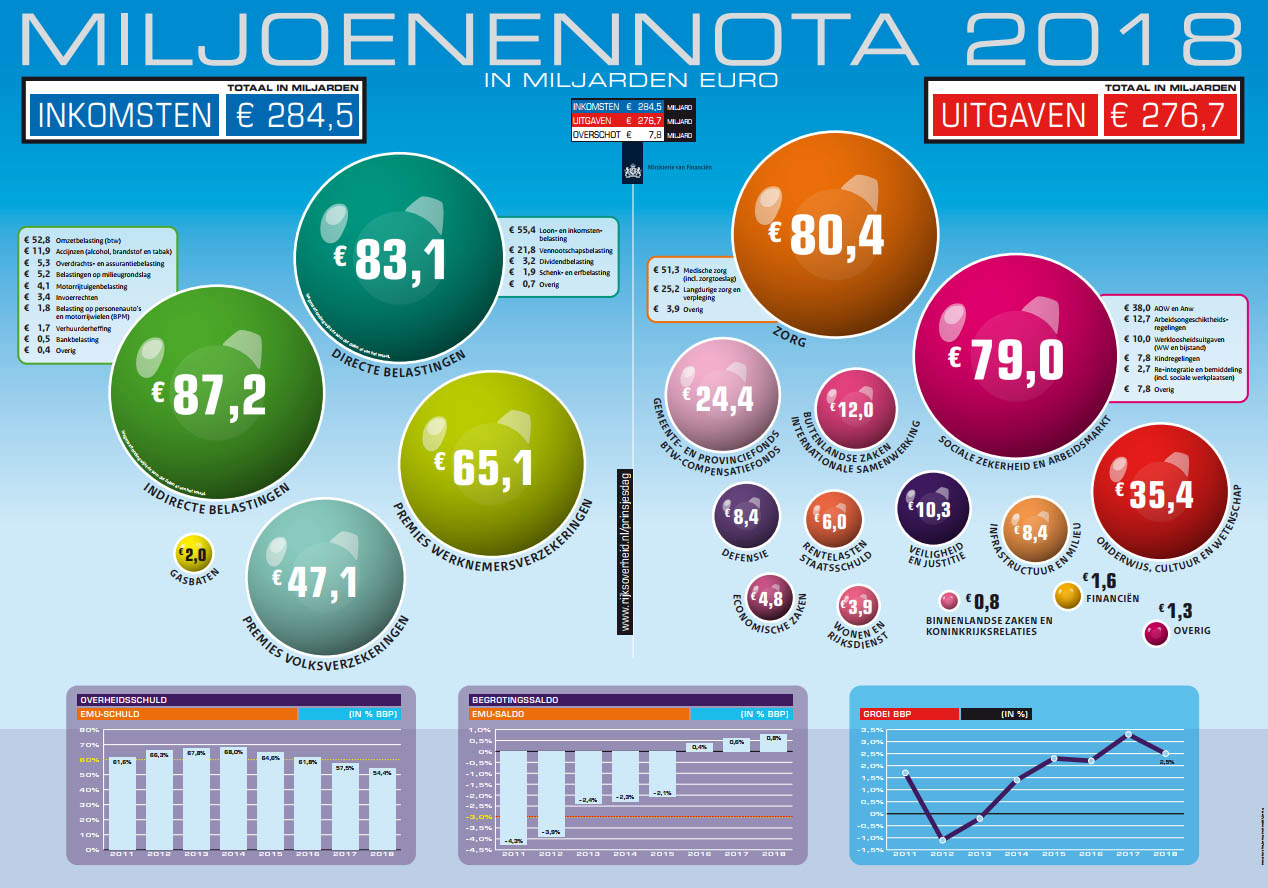 Dit jaar had Prinsjesdag vooral een ceremonieel karakter, omdat het kabinet van VVD en PvdA demissionair is. Er zijn daarom minder wijzigingen in het beleid aangekondigd. Dat is aan het volgende kabinet. U vindt hier een eerste, snelle overzicht van maatregelen met gevolgen voor bedrijven, maatregelen Inkomstenbelasting, maatregelen Autobelastingen en Overige Fiscale Maatregelen. De maatregelen komen uit de Troonrede, uit het Belastingplan, uit andere officiële Prinsjesdagstukken en uit het verwachte begrotingsakkoord 2018. Let op: De ingangsdatum van deze (wets)wijzigingen is nog niet definitief. Inwerkingtreding is afhankelijk van goedkeuring door de Tweede en Eerste Kamer of afkondiging van de Algemene Maatregel van Bestuur (AMvB) of ministeriële regeling én publicatie in het Staatsblad of de Staatscourant.
Btw-landbouwregeling afgeschaftIngangsdatum: 1 januari 2018
Doelgroep: land- en tuinbouwers, boshouders en veehoudersLand- en tuinbouwers, boshouders en veehouders gaan per 1 januari 2018 btw betalen over al hun goederen en diensten. Op die datum vervalt de btw-landbouwregeling. Ook vervalt dan het verlaagde btw-tarief voor een aantal producten dat vooral aan landbouwers worden geleverd. Daartegenover staat dat landbouwers de btw kunnen terugvragen voor geleverde goederen en diensten.Bescherming persoonsgegevens wordt uitgebreidIngangsdatum: 25 mei 2018
Doelgroep: alle bedrijvenDe Wet bescherming persoonsgegevens wordt aangepast aan een nieuwe Europese privacy verordening, de Algemene verordening gegevensbescherming (AVG). 
Dit betekent onder meer:betere rechten voor betrokkenen, waaronder het recht op het overdragen van persoonlijke gegevens (dataportabiliteit)meer onafhankelijkheid en bevoegdheden voor de Autoriteit Persoonsgegevens;meer verantwoordelijkheden voor organisaties en bedrijven die persoonsgegevens verzamelen en gebruiken, bijvoorbeeld door de invoering van een 'data protection officer' voor grotere organisaties;introductie van een 'one stop shop'-systeem van toezicht voor bedrijven met vestigingen of diensten en goederen in meerdere EU-lidstaten. Hierdoor hebben bedrijven nog maar met één toezichthouder te maken.Meer weten? De Autoriteit Persoonsgegevens heeft de 10 belangrijkste stappen voor u op een rijtje gezet.
Vergoeding voor affectieschade bij ongevalIngangsdatum: 1 juli 2018
Doelgroep: alle bedrijvenNabestaanden van slachtoffers die ernstig en blijvend letsel oplopen of overlijden door een gebeurtenis waarvoor een ander aansprakelijk is, hebben straks recht op een vergoeding. Bijvoorbeeld bij een bedrijfsongeval. Als naasten gelden de partner van het slachtoffer, de kinderen en ouders. De vergoeding wordt, afhankelijk van de situatie, tussen de € 12.500 en € 20.000, te betalen door de aansprakelijke partij.

Collectief schade verhalen wordt eenvoudigerIngangsdatum: naar verwachting in 2018
Doelgroep: alle bedrijven (en consumenten)Als groep gedupeerden kunt u straks makkelijker massaschade verhalen. Via de rechter kunnen representatieve belangenorganisaties, namens een collectief, een schadevergoeding in geld eisen. Komt een schikking niet tot stand? Dan stelt de rechter zelf de collectieve schadeafwikkeling vast.Afvalstoffenbelasting op storten of verbranden afval buiten NederlandIngangsdatum: nog niet bekend
Doelgroep: afvalbedrijven Gaat u afval buiten Nederland storten of verbranden? En brengt u de afvalstoffen naar het buitenland met een EVOA-vergunning? Dan moet u straks afvalstoffenbelasting betalen. Het belastingtarief wordt berekend over het gewicht van de afvalstoffen en is hetzelfde als het binnenlandse tarief voor storten of verbranden.
Aansprakelijkheidsregeling voor pandhouders, hypotheekhouders en executantenIngangsdatum: nog niet bekend
Doelgroep: hypotheekhouders, pandhouders, executantenPandhouders, hypotheekhouders en executanten zijn straks aansprakelijk voor de omzetbelasting die een ondernemer moet betalen bij gedwongen verkoop aan een niet-ondernemer. Het gaat hierbij om zaken waar een pand-, hypotheek- of executierecht op rust. 

Bij verkoop van zaken van een bedrijf in financiële problemen, betaalt de koper soms de verschuldigde omzetbelasting in plaats van de verkoper. Dit heet de verleggingsregeling. Is deze regeling niet van toepassing? Dan mag de Belastingdienst ook de pandhouder, hypotheekhouder of executant aansprakelijk stellen voor de niet-betaalde omzetbelasting.
Digitalisering en vereenvoudiging rechtspraakIngangsdatum: 1 maart 2017 (trapsgewijs)
Doelgroep: alle bedrijven (en burgers) De rechtspraak wordt toegankelijker en sneller door eenvoudigere procedures en digitalisering. Ondernemers, maar ook burgers en hun procesvertegenwoordiger kunnen communiceren met de rechter vanuit de eigen digitale omgeving. Zij krijgen hiervoor een digitaal dossier op 'Mijn Zaak' op het Digitaal loket rechtspraak. De procedure wordt opgestart met een digitaal formulier, dat bedrijven kunnen indienen met DigiD of eHerkenning.
Let op: Als ondernemer of procesvertegenwoordiger moet u digitaal procederen bij de civiele rechter en bestuursrechter. U mag geen papieren stukken meer indienen.Nieuwe basisprocedure in civiele zaken
In civiele zaken staat de mondelinge behandeling centraal. Er komt een nieuwe basisprocedure:schriftelijke ronde (indienen van een eis en indienen van een reactie door de wederpartij);mondelinge behandeling;uitspraak.  Extra stappen zoals re- en dupliek of pleidooi zijn niet langer standaard onderdeel van de procedure.Starten van de procedure
In civiele zaken vervalt het onderscheid tussen dagvaardingsprocedures en verzoekschriftprocedures. Als een ondernemer/burger de procedure start, maakt hij zijn eis of verzoek bekend bij het gerecht. Als er een wederpartij is, moet die op de hoogte gesteld worden van de procedure.Hoger beroep en cassatie in civiele zaken
Er komt een eenvoudige, digitale procedure voor civiele zaken in hoger beroep en cassatie. De procedure in hoger beroep begint met 1 inleidend document, de procesinleiding. In dit inleidende document staan de vorderingen en verzoeken. Bij cassatie begint de procedure met de indiening van een uniforme procesinleiding bij de Hoge Raad.
Nieuwe regels faillissementIngangsdatum: naar verwachting 1 januari 2018
Doelgroep: alle bedrijvenFaillissementen kunnen sneller, transparanter en makkelijker worden afgewikkeld. Ook krijgen curator en rechter-commissaris meer ruimte om maatwerk te leveren. Er komen verschillende mogelijkheden om doorstart van noodlijdende bedrijven makkelijker te maken. De faillissementsprocedure wordt eenvoudiger. Bijvoorbeeld door het elektronisch berichtenverkeer en de mogelijkheden van internet beter te benutten. De aanpak van faillissementsfraude wordt aangescherpt en verbeterd.
Ondernemers in financiële problemen kunnen de rechter vragen een stille bewindvoerder te benoemen. De stille bewindvoerder geeft advies en begeleiding in de omgang met schuldeisers. Om een faillissement te voorkomen helpt de stille bewindvoerder ondernemers bij het vinden van een oplossing voor de financiële problemen.Ook buiten faillissement wordt een dwangakkoord mogelijk. Ondersteunt de grote meerderheid van de schuldeisers een doorstart? Dan kan een enkele of een minderheid van schuldeisers of aandeelhouders deze niet blokkeren.Ondernemers in financiële moeilijkheden mogen een akkoord sluiten met schuldeisers om daarmee problematische schulden te herstructureren. Deze overeenkomst kan worden goedgekeurd door de rechter.
Pre-pack wordt mogelijk. Hierbij maakt de rechter voor een mogelijk faillissement bekend wie de curator wordt. Ondernemers kunnen dan met de toekomstig curator een eventuele doorstart na het faillissement voorbereiden. De curator krijgt een sterkere informatiepositie. Degene die failliet gaat krijgt namelijk een algemene informatie- en medewerkingsplicht tegenover de curator. Daarnaast wordt fraudebestrijding een wettelijke taak van de curator. Ziet de curator mogelijke onregelmatigheden in een faillissement, dan moet hij dat melden bij de rechter-commissaris.Nieuwe definitie laag btw-tarief geneesmiddelenIngangsdatum: 1 januari 2018
Doelgroep: Verkopers geneesmiddelenEr komt een duidelijkere definitie van laag btw-tarief geneesmiddelen. Alleen erkende geneesmiddelen met een handelsvergunning vallen in het lage btw-tarief van 6%. Alle andere middelen (denk aan shampoo en tandpasta) vallen in het hoge tarief van 21%.
De maatregel heeft effect op bijvoorbeeld apotheken, benzinestations, drogisterijen, groothandels en supermarkten.KoopkrachtpakketHet koopkrachtpakket bestaat uit de volgende maatregelen:• De zorgtoeslag wordt verhoogd met € 67 voor alleenstaanden en met € 65 voor meerpersoonshuishoudens.• Het kindgebonden budget voor het tweede kind wordt verhoogd met € 71.• De ouderenkorting wordt verhoogd met € 115.• De algemene heffingskorting wordt verlaagd met € 8.• De alleenstaande ouderenkorting wordt verlaagd met € 19.Invoeringsmoment Invoering is mogelijk per 1 januari 2018. De Belastingdienst start eind 2017 al met het verzendenvan de eerste voorlopige aanslag 2018 en de voorschotbeschikking toeslagen 2018. Dit is voorafgaand aan de definitieve goedkeuring van de wet. Inhoudingsplichtigen en softwareleveranciers ontvangen uiterlijk 29 november de definitieve tabellen en (reken)voorschriften waarin de nieuwe cijfers zijn verwerkt, zodat ze deze in hun systemen kunnen opnemen.Maatregelen Inkomstenbelasting
Heffingskortingen per 2018:Maximum algemene heffingskorting onder AOW-leeftijd: € 2.265 (2017: € 2.254)Maximum algemene heffingskorting boven AOW-leeftijd: € 1.157 (2017: € 1.151)Maximum arbeidskorting: € 3.249 (2017: € 3.223)Maximum inkomensafhankelijke combinatiekorting: € 2.801 (2017: € 2.778)Jonggehandicaptenkorting: € 728 (2017: € 722)Ouderenkorting (lagere inkomens): € 1.418 (2017: € 1.292)Ouderenkorting (hogere inkomens): € 72 (2017: € 71)Alleenstaande ouderenkorting: € 423 (2017: € 438)Schijfgrenzen per 2018:Einde eerste schijf: € 20.142 (2017: € 19.982)Einde tweede schijf geboren voor 1 januari 1946: € 34.404 (2017: € 34.130)Einde tweede schijf geboren na 1 januari 1946: € 33.994 (2017: € 33.791)Einde derde schijf: € 68.507 (2017: € 67.072)Tarieven inkomstenbelasting/loonbelasting:Tarief eerste schijf onder AOW-leeftijd blijft gelijk: 36,55%Tarief eerste schijf boven AOW-leeftijd blijft gelijk: 18,65%Tarief tweede schijf onder AOW-leeftijd wordt in 2018 40,85% (2017: 40,80%)Tarief tweede schijf boven AOW-leeftijd wordt in 2018 22,95% (2017: 22,90%)Tarief derde schijf wordt in 2018 40,85% (2017: 40,80%)Tarief vierde schijf wordt in 2018 51,95% (2017: 52,00%)DiversenAanpassing percentage energie-investeringsaftrek: Het kabinet stelt voor om het percentage van de energie-investeringsaftrek  op 1 januari 2018 met 0,5% punt te verlagen. Beoogde invoeringsdatum is 1 januari 2018.Het partnerbegrip voor de IB en de toeslagen wordt aangepast. Kinderen voor wie een pleegzorgvergoeding wordt of werd verstrekt worden op verzoek niet als partner aangemerkt. Deze uitzondering geldt ook voor kinderen voor wie de verzorgende ouder in enig jaar kinderbijslag heeft ontvangen, maar die niet meer kwalificeren als pleegkind. De vrijstelling voor voordelen op grond van bepaalde mobiliteitsprojecten vervalt. Deze wordt vervangen door een vrijstelling voor voordelen genoten op grond van projecten gericht op hinderbeperking tijdens grootschalige wegwerkzaamheden.De vrijstelling pleegzorgvergoedingen vervalt nog niet per 1 januari 2018, maar in principe per 1 januari 2019.De geldigheidsduur van de regeling van de multiplier giftenaftrek in de IB en de VPB wordt met een jaar verlengd. Deze vervalt nog niet per 1 januari 2018, maar per 1 januari 2019.De tijdklemmen van een Brede Herwaarderingskapitaalverzekering vervallen. Dit betreft een codificatie van een beleidsbesluit.Herinvoeren 10%-regeling: De afdeling bestuursrechtspraak van de Raad van State heeft vorig jaar in twee uitspraken geoordeeld dat het meetellen van inkomensstijgingen van de ex-partner of ex-medebewoner na verbreking van het partnerschap/medebewonerschap strijd oplevert met het discriminatieverbod van het Internationaal Verdrag inzake burgerrechten en politieke rechten. Om die reden wordt voorgesteld om de 10%-regeling zoals die tot 1 januari 2012 in de Algemene wet inkomensafhankelijke regelingen was opgenomen, opnieuw in te voeren. Die regeling hield in dat de aanvrager van de toeslag de Belastingdienst kon verzoeken inkomensstijgingen van de ex-partner/ex-medebewoner na het vertrek buiten beschouwing te laten als door die inkomensstijging sprake was van een ten minste 10% hoger toetsingsinkomen. In die gevallen werd het over de periode van partnerschap/ medebewonerschap genoten inkomen van de partner/medebewoner tijdsevenredig herleid tot een jaarinkomen.Dubbele zakelijkheidstoets bij uiteindelijke derdenfinanciering: Artikel 10a van de Wet op de vennootschapsbelasting 1969 beperkt de aftrekbaarheid van rente op schulden aan een verbonden lichaam. De beperking vindt geen toepassing als de belastingplichtige aannemelijk maakt dat aan de schuld én aan de daarmee verband houdende rechtshandeling in overwegende mate zakelijke overwegingen ten grondslag liggen (‘dubbele zakelijkheidstoets’). De Hoge Raad heeft in een arrest van 21 april 2017 bevestigd dat aan de dubbele zakelijkheidstoets is voldaan als een belastingplichtige aannemelijk maakt dat een schuld die is aangegaan met een verbonden lichaam in feite is verschuldigd aan een derde (“indirecte derdenlening”). De zakelijkheid van de rechtshandeling hoeft in dat geval niet afzonderlijk aannemelijk te worden gemaakt. De voorgestelde maatregel bepaalt dat de belastingplichtige ook bij een indirecte derdenlening de zakelijkheid van de rechtshandeling afzonderlijk aannemelijk moet maken. Hierdoor worden de uitleg en werkwijze zoals de Belastingdienst die voorafgaand aan het arrest hanteerde, bestendigd.Uitvoering Motie Van Vliet: Op 27 september 2016 is de motie Van Vliet aangenomen. In de motie wordt verzocht om dubbele verliesneming bij de afwaardering van een vordering buiten een fiscale eenheid, maar binnen een concern onmogelijk te maken. Met dit voorstel wordt uitvoering gegeven aan deze motie.Verhoging kansspelbelasting: Voorgesteld wordt het tarief voor de kansspelbelasting te verhogen van 29% naar 30,1%.Aanpassing tariefbepalingen omzetbelasting met betrekking tot zeeschepen: De Europese Commissie heeft Nederland erop aangesproken dat de redactie van dit nultarief in de Wet op de omzetbelasting 1968 te ruim is geformuleerd. Om die reden worden de bepalingen die zien op de levering van en diensten aan zeeschepen zodanig aangepast dat het nultarief alleen van toepassing is als het schip ook daadwerkelijk wordt gebruikt voor de vaart op volle zee (dat wil zeggen buiten de territoriale 12-mijlszone).Maatregelen AutobelastingenIn de wetsvoorstellen zitten niet veel specifieke maatregelen voor de autobelastingen voor volgend jaar. Naast de demissionaire status van het kabinet komt dat doordat we nu in het eerste jaar zitten van de uitwerking van de plannen uit Autobrief II, waarin voor een nieuwe vierjaarsperiode diverse maatregelen zijn genomen. Dit betekent voor 2018:

Bijtelling
Voor de bijtelling geldt in 2018 een standaardpercentage van 22%. Een bijtellingskorting is er voor nieuwe auto’s alleen nog bij een CO2-uitstoot van 0 gram/km. De bijtelling is dan 4% van de cataloguswaarde. De beperking van dit 4%-forfait tot de eerste 50.000 euro gaat pas per 2019 in voor auto's met een Datum Eerste Toelating vanaf 2019 en voor auto's waarvoor het bijtellingspercentage na de eerste 60 maanden opnieuw wordt vastgesteld.

In februari 2018 zal tussentijds worden geëvalueerd hoeveel gebruik er wordt gemaakt van het verlaagde bijtellingspercentage. De Tweede Kamer kan dan besluiten het percentage bij te stellen.

Het oude 25%-tarief geldt nog voor alle auto’s met een eerste tenaamstelling tot en met 2016. Als op die auto’s destijds een lagere bijtelling gold in verband met lage CO2-uitstoot, mag dat percentage gebruikt blijven worden zolang de 60-maandsperiode niet verstreken is.

Voor de catalogusprijs gaat vanaf 2018 gelden dat deze door de fabrikant of importeur publiekelijk kenbaar gemaakt moet worden. Op dit moment geldt dat de prijs alleen aan de wederverkopers kenbaar gemaakt hoeft te worden.

BPM
De BPM-schijven worden per 1 januari aangepast aan de technische vooruitgang die tot CO2-afname leidt. Dit gebeurt door aanscherping van de CO2-normen van de tariefschijven. 
Auto’s met een nieuwe typegoedkeuring worden thans getest met de nieuwe WLTP-methode. Bij wijze van overgangsmaatregel wordt in 2018 voor de BPM-berekening echter nog de omgerekende NEDC-waarde van de CO2-uitstoot gehanteerd.

De BPM-tarieven worden per 2018 wel naar beneden bijgesteld. De nieuwe bijtellingstarieven leiden namelijk tot hogere belastingopbrengst, die via verlaging van de BPM aan de automobilist wordt teruggegeven.
Voor volledig elektrische auto’s blijft in 2018 de BPM-vrijstelling van kracht.

MRB
Volledig elektrische auto’s kunnen in 2018 gebruik maken van een MRB-nihiltarief. Voor plug-in hybride auto’s geldt een half tarief van de wegenbelasting (MRB).

Voor de berekening van de MRB gaat op een nader te bepalen tijdstip in 2018 de in Europa gebruikte term ‘massa rijklaar’ gelden in plaats van de ‘eigen massa’. Op de hoogte van de te betalen MRB heeft dat geen invloed. 

Toepassing werkelijke waarde bestelauto’sIn navolging van jurisprudentie wordt in artikelen 10c en 13a van de Wet op de belasting van personenauto’s en motorrijwielen 1992 (Wet bpm) toegestaan dat voor de berekening van de bpm de afschrijving kan worden bepaald aan de hand van de werkelijke waarde. Afschrijving op basis van de tabel is niet langer dwingend voorgeschreven. Dat is van belang voor de volgende situaties:• geïmporteerde bestelauto’s waarvoor bij eerste registratie in Nederland is geopteerd voor de ondernemersvrijstelling en waarbij de auto binnen 5 jaar wordt verkocht;• ombouw van een bestelauto tot een personenauto waardoor verschuldigdheid van bpm ontstaat.Overige fiscale maatregelenIn lijn met eerdere jaren bevat het pakket Belastingplan 2018 een wetsvoorstel Overige fiscale maatregelen. De maatregelen in dit wetsvoorstel hebben geen of nauwelijks gevolgen voor hetbudgettaire en koopkrachtbeeld voor 2018. Het is echter wel wenselijk dat deze maatregelen per 1januari 2018 in werking treden. Dit wetsvoorstel bevat onder andere het afschaffen van deinkeerregeling, een aantal wijzigingen in de Invorderingswet 1990 (IW 1990) zoals eenvereenvoudiging van het derdenbeslag en een aanpassing van de liquidatieverliesregeling in devennootschapsbelasting.
Afschaffen inkeerregelingAfschaffing van de inkeerregeling in de fiscaliteit betekent een strengere aanpak en mindercoulance voor de overtreder die zich uiterlijk twee jaar na het begaan van de opzettelijke ofgrofschuldige overtreding meldt bij de inspecteur. De overtreder zal ook terzake van belastingjaren waarvoor hij uiterlijk twee jaar nadat hij een onjuiste of onvolledige aangifte heeftgedaan of aangifte had moeten doen alsnog aan zijn fiscale verplichtingen voldoet, eenvergrijpboete worden opgelegd.Tijdklemmen kapitaalverzekeringenEen van de voorwaarden om een vrijstelling voor een kapitaalverzekering eigen woning (KEW), eenspaarrekening eigen woning (SEW) of een beleggingsrecht eigen woning (BEW) te kunnen benutten was dat ten minste vijftien of twintig jaren jaarlijks premie was voldaan. Deze zogenoemde tijdklemmen zijn als gevolg van een aangenomen amendement met ingang van 1 april 2017 vervallen. Dit wordt met ingang van 1 januari 2018 gecodificeerd.LoonbelastingVoorgesteld wordt de fictieve dienstbetrekking voor niet-uitvoerende bestuurders van eenbeursgenoteerde vennootschap af te schaffen.Beperking toepassing heffingskortingen buitenlandse belastingplichtigenHet kabinet stelt voor om vanaf 2019 in de loonbelasting voor alle buitenlandse belastingplichtigenalleen nog maar het belastingdeel van de heffingskortingen toe te laten passen waarop nietkwalificerende buitenlandse belastingplichtigen uit het betreffende land in de inkomstenbelasting recht hebben. Op grond van de voorgestelde maatregel wordt bij buitenlandse belastingplichtigen uit de landenkring vanaf 2019 in de loonbelasting enkel van de arbeidskorting het belastingdeel toegepast en wordt bij buitenlandse belastingplichtigen uit derde landen van geen enkele heffingskorting het belastingdeel toegepast.Erf- en schenkbelastingVerdeling huwelijksvermogensgemeenschapVanaf 1 januari 2018 is de standaard een beperkte huwelijksgemeenschap.De hoofdregel wordt dat zowel het aangaan van huwelijkse voorwaarden als het wijzigen vanhuwelijkse voorwaarden tijdens het huwelijk slechts tot heffing van schenkbelasting leidt voorzover het aandeel van de minstvermogende in het totale vermogen hoger wordt dan 50% of hetaandeel van de meestvermogende in het totale vermogen toeneemt. Er wordt dus geen schenkinggeconstateerd indien het aandeel van de meestvermogende echtgenoot in het totale vermogen niet toeneemt en het aandeel van de minstvermogende in het totale vermogen door de verkrijging niet uitkomt boven 50% van het totale vermogen. Zo vormt bijvoorbeeld een beperkte gemeenschap waarbij een echtgenoot zijn woning insluit in de gemeenschap, geen schenking mits de verkrijging er niet toe leidt dat het aandeel van de minstvermogende echtgenoot hoger wordt dan 50% van het totale vermogen. In de huwelijkse voorwaarden kan daarnaast een beding worden opgenomen dat werkt als het huwelijk wordt ontbonden door overlijden. Voor die situaties wordt een soortgelijke bepaling voorgesteld voor de erfbelasting.Navordering van schenk- en erfbelastingHet kabinet stelt voor in de Successiewet 1956 te regelen dat navordering ook is toegestaan indien in verband met een vermindering van een belastingaanslag een navorderingsaanslag aan dezelfde verkrijger moet worden opgelegd, bijvoorbeeld indien in verband met een vermindering van een 'gewone' aanslag en een conserverende navorderingsaanslag voor de bedrijfsopvolgingsregeling (BOR) moet worden opgelegd. Aanslagtermijnen voor de schenkbelastingOm de regeling nader in overeenstemming te brengen met de bedoeling van de wetgever wordt voorgesteld om expliciet in de wettekst op te nemen dat de aanslagtermijnen voor de schenkbelasting voortaan na de dag van het doen van aangifte ingaan wanneer meer dan vier maanden na afloop van het kalenderjaar waarin de schenking heeft plaatsgevonden, aangifte van die schenking wordt gedaan. Met het oog op de eenvoud is gekozen voor een uniforme regeling voor alle situaties die onder de regeling voor niet-tijdige aangiften behoren te vallen in plaats van voor het opnemen van een nieuwe uitzondering voor een deelgroep.Vervallen schorsende werking fiscaal verzetDe schorsende werking van het fiscaal verzet vervalt met ingang van 2018. Het fiscale rechtwordt hiermee in lijn gebracht met het algemene bestuursrecht en het civiele recht.Belastingwet BESHet kabinet stelt voor onroerende zaken - niet zijnde zelfstandige woningen - van sociaal-cultureleinstellingen charitatieve of culturele instellingen, van doelen voor de behartiging van het algemeennut of een sociaal belang of van organisaties van werkgevers en werknemers, vrij te stellen vanvastgoedbelasting.DividendbelastingVoorgesteld wordt om de fiscale beleggingsinstelling (FBI) als inhoudingsplichtige uit te sluiten vande toepassing van de inhoudingsvrijstelling voor opbrengsten die worden uitgekeerd aan (deels) vrijgestelde lichamen. 
Toegang tot de antiwitwasinlichtingenOm de Belastingdienst ook een effectieve controlemogelijkheid te geven ten aanzien van de CRS-gegevens die afkomstig zijn van de financiële instellingen van de BESeilanden, stelt het kabinet voor om in de Belastingwet BES toegang tot antiwitwasinlichtingen te regelen voor de controle van die CRS-gegevens.@SRA, 19 September 2017, Nieuwegein